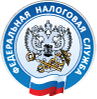 Федеральная
Налоговая службаРеквизиты закона субъекта Российской Федерации Реквизиты акта органа местного самоуправления СТАВКИ НАЛОГАРегиональные вычеты И ЛЬГОТЫФедеральные вычетыСправочная информация о ставках и льготах по налогу на имущество физических лицВид налогаВид налогаВид налогаВид налогаНалоговый периодНалоговый периодНалог на имущество ФЛНалог на имущество ФЛНалог на имущество ФЛНалог на имущество ФЛ20152015Субъект РФКод нал. органаОКТМОмун. образованиемун. образованиеСрок уплаты50 - Московская область502446623101городское поселение Красногорскгородское поселение Красногорск01.10.2016НаименованиеНомерДатаЗакон Московской области "О единой дате начала применения на территории Московской области порядка определения налоговой базы по налогу на имущество физических лиц исходя из кадастровой стоимости объектов налогообложения"126/2014-ОЗ18.10.2014Название документаНомер документаДата документа"О налоге на имущество физических лиц" (в ред. от 19.11.2014 N 58/4) 55/331.10.2014Вид объекта и/или кадастровая стоимость и/или место нахождение объекта и/или вид территориальных зонРазмер,%жилые помещения, кадастровая стоимость каждого из которых не превышает 300 млн. рублей0,1жилые дома, кадастровая стоимость каждого из которых не превышает 300 млн. рублей0,3объекты незавершённого строительства в случае, если проектируемым назначением таких объектов является жилой дом, кадастровая стоимость каждого из которых не превышает 300 млн. рублей0,3единые недвижимые комплексы, в состав которых входит хотя бы одно жилое помещение (жилой дом), кадастровая стоимость каждого из которых не превышает 300 млн. рублей0,3гаражи и машино-места, кадастровая стоимость каждого из которых не превышает 300 млн. рублей0,3хозяйственные строения или сооружения, площадь каждого из которых не превышает 50 кв. м и которые расположены на земельных участках, предоставленных для ведения личного подсобного, дачного хозяйства, огородничества, садоводства или индивидуального жилищного строительства, кадастровая стоимость каждого из которых не превышает 300 млн. рублей0,3объектов налогообложения, включенных в перечень, определяемый в соответствии с пунктом 7 статьи 378.2 Налогового кодекса Российской Федерации, в отношении объектов налогообложения, предусмотренных абзацем вторым пункта 10 статьи 378.2 Налогового кодекса Российской Федерации1,5объектов налогообложения, кадастровая стоимость каждого из которых превышает 300 млн. рублей2прочие объекты налогообложения0,5Виды объектов для вычетовСоответствующая статья(пункт) акта органа местного самоуправленияРазмерЕд.изм.комнатапункт 4 статьи 403 Главы 32 "Налог на имущество физических лиц" Налогового кодекса Российской Федерации10кв.мквартирапункт 3 статьи 403 Главы 32 "Налог на имущество физических лиц" Налогового кодекса Российской Федерации20кв.мжилой домпункт 5 статьи 403 Главы 32 "Налог на имущество физических лиц" Налогового кодекса Российской Федерации50кв.мединый недвижимый комплекс, в состав которого входит хотя бы одно жилое помещение (жилой дом)пункт 6 статьи 403 Главы 32 "Налог на имущество физических лиц" Налогового кодекса Российской Федерации1 000 000руб.Категория налогоплательщиков, для которых установлена льготаСтатья (пункт) соответствующего нормативного правового актаОснования предоставления льготыРазмерЕд. изм.Условия предоставления льготыГерои Советского Союза и Герои Российской Федерации, а также лица, награжденные орденом Славы трех степенейподпункт 1 пункта 1 статьи 407 Главы 32 "Налог на имущество физических лиц" Налогового кодекса Российской Федерациикнижка Героя Советского Союза или Российской Федерации, орденская книжка100%в отношении одного объекта налогообложения каждого вида, принадлежащего налогоплательщику на праве собственности вне зависимости от количества оснований для применения налоговых льгот и не используемого налогоплательщиком в предпринимательской деятельности. Льгота не предоставляется в отношении объектов налогообложения, указанных в подпункте 2 пункта 2 статьи 406 Налогового кодекса Российской Федерацииинвалиды I и II групп инвалидности подпункт 2 пункта 1 статьи 407 Главы 32 "Налог на имущество физических лиц" Налогового кодекса Российской Федерациипредставляется удостоверение инвалида, справка ВТЭК100%в отношении одного объекта налогообложения каждого вида, принадлежащего налогоплательщику на праве собственности вне зависимости от количества оснований для применения налоговых льгот и не используемого налогоплательщиком в предпринимательской деятельности. Льгота не предоставляется в отношении объектов налогообложения, указанных в подпункте 2 пункта 2 статьи 406 Налогового кодекса Российской Федерации. инвалиды с детства подпункт 3 пункта 1 статьи 407 Главы 32 "Налог на имущество физических лиц" Налогового кодекса Российской Федерациипредставляется удостоверение инвалида100%в отношении одного объекта налогообложения каждого вида, принадлежащего налогоплательщику на праве собственности вне зависимости от количества оснований для применения налоговых льгот и не используемого налогоплательщиком в предпринимательской деятельности. Льгота не предоставляется в отношении объектов налогообложения, указанных в подпункте 2 пункта 2 статьи 406 Налогового кодекса Российской Федерации. участники гражданской и Великой Отечественной войн, других боевых операций по защите СССР из числа военнослужащих, проходивших службу в воинских частях, штабах и учреждениях, входивших в состав действующей армии, и бывших партизан, а также ветераны боевых действийподпункт 4 пункта 1 статьи 407 Главы 32 "Налог на имущество физических лиц" Налогового кодекса Российской Федерацииудостоверение участника Великой Отечественной войны или удостоверение о праве на льготы100%в отношении одного объекта налогообложения каждого вида, принадлежащего налогоплательщику на праве собственности вне зависимости от количества оснований для применения налоговых льгот и не используемого налогоплательщиком в предпринимательской деятельности. Льгота не предоставляется в отношении объектов налогообложения, указанных в подпункте 2 пункта 2 статьи 406 Налогового кодекса Российской Федерации. лица вольнонаемного состава Советской Армии, Военно-Морского Флота, органов внутренних дел и государственной безопасности, занимавшие штатные должности в воинских частях, штабах и учреждениях, входивших в состав действующей армии в период Великой Отечественной войны, либо лица, находившиеся в этот период в городах, участие в обороне которых засчитывается этим лицам в выслугу лет для назначения пенсии на льготных условиях, установленных для военнослужащих частей действующей армииподпункт 5 пункта 1 статьи 407 Главы 32 "Налог на имущество физических лиц" Налогового кодекса Российской Федерацииудостоверение участника Великой Отечественной войны или удостоверение о праве на льготы100%в отношении одного объекта налогообложения каждого вида, принадлежащего налогоплательщику на праве собственности вне зависимости от количества оснований для применения налоговых льгот и не используемого налогоплательщиком в предпринимательской деятельности. Льгота не предоставляется в отношении объектов налогообложения, указанных в подпункте 2 пункта 2 статьи 406 Налогового кодекса Российской Федерации. лица, имеющие право на получение социальной поддержки в соответствии с Законом Российской Федерации от 15 мая 1991 года N 1244-1 "О социальной защите граждан, подвергшихся воздействию радиации вследствие катастрофы на Чернобыльской АЭС", в соответствии с Федеральным законом от 26 ноября 1998 года N 175-ФЗ "О социальной защите граждан Российской Федерации, подвергшихся воздействию радиации вследствие аварии в 1957 году на производственном объединении "Маяк" и сбросов радиоактивных отходов в реку Теча"подпункт 6 пункта 1 статьи 407 Главы 32 "Налог на имущество физических лиц" Налогового кодекса Российской Федерацииспециальное удостоверение инвалида и удостоверение участника ликвидации последствий катастрофы на Чернобыльской АЭС, а также специальное удостоверение, выдаваемое органами исполнительной власти субъектов Российской Федерации, в котором указываются сроки пребывания указанных лиц в зонах радиоактивного загрязнения. В случае выезда граждан с территории зоны проживания с льготным социально-экономическим статусом на новое место жительства им выдаются справки установленного образца100%в отношении одного объекта налогообложения каждого вида, принадлежащего налогоплательщику на праве собственности вне зависимости от количества оснований для применения налоговых льгот и не используемого налогоплательщиком в предпринимательской деятельности. Льгота не предоставляется в отношении объектов налогообложения, указанных в подпункте 2 пункта 2 статьи 406 Налогового кодекса Российской Федерации. военнослужащие, а также граждане, уволенные с военной службы по достижении предельного возраста пребывания на военной службе, состоянию здоровья или в связи с организационно-штатными мероприятиями, имеющие общую продолжительность военной службы 20 лет и болееподпункт 7 пункта 1 статьи 407 Главы 32 "Налог на имущество физических лиц" Налогового кодекса Российской Федерацииудостоверение воинской части или справка, выданная районным военным комиссариатом, воинской частью, военным образовательным учреждением профессионального образования, предприятием, учреждением или организацией бывших Министерства обороны СССР, Комитета государственной безопасности СССР, Министерства внутренних дел СССР и соответствующими федеральными органами исполнительной власти Российской Федерации100%в отношении одного объекта налогообложения каждого вида, принадлежащего налогоплательщику на праве собственности вне зависимости от количества оснований для применения налоговых льгот и не используемого налогоплательщиком в предпринимательской деятельности. Льгота не предоставляется в отношении объектов налогообложения, указанных в подпункте 2 пункта 2 статьи 406 Налогового кодекса Российской Федерации. лица, принимавшие непосредственное участие в составе подразделений особого риска в испытаниях ядерного и термоядерного оружия, ликвидации аварий ядерных установок на средствах вооружения и военных объектахподпункт 8 пункта 1 статьи 4 Закона Российской Федерации от 09.12.1991 № 2003-1 "О налогах на имущество физических лиц"удостоверение, выданное Комитетом ветеранов подразделений особого риска Российской Федерации на основании заключения медико-социальной экспертной комиссии100%в отношении одного объекта налогообложения каждого вида, принадлежащего налогоплательщику на праве собственности вне зависимости от количества оснований для применения налоговых льгот и не используемого налогоплательщиком в предпринимательской деятельности. Льгота не предоставляется в отношении объектов налогообложения, указанных в подпункте 2 пункта 2 статьи 406 Налогового кодекса Российской Федерации. члены семей военнослужащих, потерявших кормильцаподпункт 9 пункта 1 статьи 407 Главы 32 "Налог на имущество физических лиц" Налогового кодекса Российской Федерациипенсионное удостоверение, в котором проставлен штамп "вдова (вдовец, мать, отец) погибшего воина" или имеется соответствующая запись, заверенная подписью руководителя учреждения, выдавшего пенсионное удостоверение, и печатью этого учреждения. В случае, если указанные члены семей не являются пенсионерами, льгота предоставляется им на основании справки о гибели военнослужащего100%в отношении одного объекта налогообложения каждого вида, принадлежащего налогоплательщику на праве собственности вне зависимости от количества оснований для применения налоговых льгот и не используемого налогоплательщиком в предпринимательской деятельности. Льгота не предоставляется в отношении объектов налогообложения, указанных в подпункте 2 пункта 2 статьи 406 Налогового кодекса Российской Федерации. пенсионеры, получающие пенсии, назначаемые в порядке, установленном пенсионным законодательством, а также лица, достигшие возраста 60 и 55 лет (соответственно мужчины и женщины), которым в соответствии с законодательством Российской Федерации выплачивается ежемесячное пожизненное содержание подпункт 10 пункта 1 статьи 407 Главы 32 "Налог на имущество физических лиц" Налогового кодекса Российской Федерациипенсионное удостоверение100%в отношении одного объекта налогообложения каждого вида, принадлежащего налогоплательщику на праве собственности вне зависимости от количества оснований для применения налоговых льгот и не используемого налогоплательщиком в предпринимательской деятельности. Льгота не предоставляется в отношении объектов налогообложения, указанных в подпункте 2 пункта 2 статьи 406 Налогового кодекса Российской Федерации. граждане, уволенне с военной службы или призывавшиеся на военные сборы, выполнявшие интернациональный долг в Афганистане и других странах, в которых велись боевые действияподпункт 11 пункта 1 статьи 407 Главы 32 "Налог на имущество физических лиц" Налогового кодекса Российской Федерациисвидетельство о праве на льготы и справки, выданной районным военным комиссариатом, воинской частью, военным учебным заведением, предприятием, учреждением или организацией Министерства внутренних дел СССР или соответствующими органами Российской Федерации100%в отношении одного объекта налогообложения каждого вида, принадлежащего налогоплательщику на праве собственности вне зависимости от количества оснований для применения налоговых льгот и не используемого налогоплательщиком в предпринимательской деятельности. Льгота не предоставляется в отношении объектов налогообложения, указанных в подпункте 2 пункта 2 статьи 406 Налогового кодекса Российской Федерации. физические лица, получившие или перенесшие лучевую болезнь или ставшие инвалидами в результате испытаний, учений и иных работ, связанных с любыми видами ядерных установок, включая ядерное оружие и космическую технику подпункт 12 пункта 1 статьи 407 Главы 32 "Налог на имущество физических лиц" Налогового кодекса Российской Федерацииудостоверение о праве на льготы100%в отношении одного объекта налогообложения каждого вида, принадлежащего налогоплательщику на праве собственности вне зависимости от количества оснований для применения налоговых льгот и не используемого налогоплательщиком в предпринимательской деятельности. Льгота не предоставляется в отношении объектов налогообложения, указанных в подпункте 2 пункта 2 статьи 406 Налогового кодекса Российской Федерации. родители и супруги военнослужащих и государственных служащих, погибших при исполнении служебных обязанностей подпункт 13 пункта 1 статьи 407 Главы 32 "Налог на имущество физических лиц" Налогового кодекса Российской Федерациисправка о гибели военнослужащего либо государственного служащего, выданные соответствующими государственными органами. Супругам государственных служащих, погибших при исполнении служебных обязанностей, льгота предоставляется только в том случае, если они не вступили в повторный брак100%в отношении одного объекта налогообложения каждого вида, принадлежащего налогоплательщику на праве собственности вне зависимости от количества оснований для применения налоговых льгот и не используемого налогоплательщиком в предпринимательской деятельности. Льгота не предоставляется в отношении объектов налогообложения, указанных в подпункте 2 пункта 2 статьи 406 Налогового кодекса Российской Федерации. физические лица - в отношении хозяйственных строений или сооружений, площадь каждого из которых не превышает 50 квадратных метров и которые расположены на земельных участках, предоставленных для ведения личного подсобного, дачного хозяйства, огородничества, садоводства или индивидуального жилищного строительства подпункт 15 пункта 1 статьи 407 Главы 32 "Налог на имущество физических лиц" Налогового кодекса Российской Федерации50кв.м.в отношении одного объекта налогообложения каждого вида, принадлежащего налогоплательщику на праве собственности вне зависимости от количества оснований для применения налоговых льгот и не используемого налогоплательщиком в предпринимательской деятельности. Льгота не предоставляется в отношении объектов налогообложения, указанных в подпункте 2 пункта 2 статьи 406 НК РФ 